Mr. Saw Minthu Oo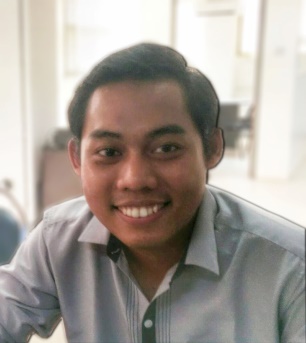 Freelance Content DeveloperEmail : minthuoo84@gmail.comPhone : 09799649606LinkedIn : www.linkedin.com/in/sminthuooAbout meSince my return to my country in 2014, I have been much interested in content development for websites and social media. Although my formal qualification is health, because of strong desire, I studied and gave much time to study online marketing fundamentals, web development and content management, translation of articles to Myanmar and do research online for articles to add in my websites and social media. To highlight some of my works as content developer, I write articles on www.entrepreneurs-mm.com and www.facebook.com/myanmaentrepreneurs. Also I translate product documents into Myanmar as a freelance translator for consumer electronic products and INGOs.Personal IdentificationName		- Mr. Saw Minthu OoNationality	- MyanmarDate of Birth	- 27 December 1984Gender		- MaleAddress	- No. 62, 5F (B), Wakema Street, Sanchaung Township, YangonWebsite	- www.entrepreneurs-mm.comWork ExperiencesEducationComputer literacyBurmese typingMicrosoft Word, Excel, PowerPoint and OneNoteAdobe Photoshop, flash, DreamweaverWeb Development (HTML, CSS, JavaScript, PHP, MySQL)CMS (WordPress)Language SkillsBurmese (Mother tongue)English (Proficient) Scholarship AwardedFull scholarship to study SME development certificate course in Yangon by MBE, offered by KZ Zurich Business School in Switzerland, INEDUCO project (2014)Erling Person Family Foundation Scholarship to study Master Degree in Umea University, Sweden (2013)SEAMEO REFCON scholarship to study postgraduate course on Health Systems Analysis in University of Indonesia, Jakarta, Indonesia (2011)United State Embassy scholarship to study Community Development online course offered by Colorado State University, Village Earth program (2011)Freelance Content Developer2014 – till nowAdminister www.entrepreneurs-mm.com and Entrepreneurs in Myanmar Facebook Page (www.facebook.com/myanmaentrepreneurs)Develop interesting contents (writing, designing and communicating with audiences)Conduct content research on internet and write articlesTranslation & transcription from English to Myanmar language (articles, consumer products, case study, etc.)Create logo designs and graphic images for webManagerial positions in INGO2008 – till nowProject management for donor funded projectsReport writing in EnglishDevelop training curriculum and conducts training to different audienceParticipate in researchOrganize workshop, seminar, etc.Conduct talk to audience about community development and health promotionCertificate in Small and Medium sized Enterprise DevelopmentJuly - December 2014 KV Zurich in affiliation with Myanmar Business ExecutiveCoursesGeneral ManagementFinancial AccountingHuman Resources ManagementSME DevelopmentMaster of Science (Public Health)2013 - 2014Umea University, SwedenCoursesGlobal HealthResearch Methodology (Qualitative & Quantitative)Health EconomicsHealth Systems FinancingStatisticsMBBS2001 - 2007University of Medicine 2, Yangon